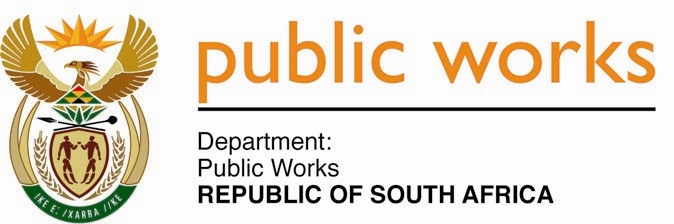 MINISTRY PUBLIC WORKS AND INFRASTRUCTUREREPUBLIC OF SOUTH AFRICA Department of Public Works l Central Government Offices l 256 Madiba Street l Pretoria l Contact: +27 (0)12 406 2034 l +27 (0)12 406 1224Private Bag X9155 l CAPE TOWN, 8001 l RSA 4th Floor Parliament Building l 120 Plain Street l CAPE TOWN l Tel: +27 21 468 6900 Fax: +27 21 462 4592 www.publicworks.gov.za NATIONAL ASSEMBLYWRITTEN REPLYQUESTION NUMBER:					        	1349 [NW2561E]INTERNAL QUESTION PAPER NO.:				22DATE OF PUBLICATION:					        	25 OCTOBER 2019DATE OF REPLY:						        11 NOVEMBER 20191349.	Ms S J Graham (DA) asked the Minister of Public Works and Infrastructure:(a) What number of Public Works and/or Independent Development Trust projects, nationally and provincially, which have already commenced, are currently on hold due to (i) a lack of funding from client departments, (ii) industrial action, (iii) pressure from small, medium and micro enterprises and other local influences and (iv) the failure of contractors to complete the project and (b) what interventions has her department made in each case to resume work on the specified sites?    NW2561E_______________________________________________________________________REPLY:The Minister of Public Works and Infrastructure: I was informed by the Department of Public Works and Infrastructure of the following projects by the Independent Development Trust (IDT).IDTLack of Funding(ii) Industrial Action(iii) Pressure from Enterprises(iv) Failure of ContractorsinterventionsFree StateTempe School of Health (on hold at panning)None NoneNoneThe DDG Construction Management has engaged user-client departments of DoD, DoJ and Home Affairs for funding. A response is still awaited.Free StateRefurbishment of Odendaalsrus Magistrate CourtNone NoneNoneThe DDG Construction Management has engaged user-client departments of DoD, DoJ and Home Affairs for funding. A response is still awaited.Free StateFree State / Lesotho Border fenceNone NoneNoneThe DDG Construction Management has engaged user-client departments of DoD, DoJ and Home Affairs for funding. A response is still awaited.Free StateRefurbishment of Bultfontein Magistrates CourtNone NoneNoneThe DDG Construction Management has engaged user-client departments of DoD, DoJ and Home Affairs for funding. A response is still awaited.Free StateRefurbishment ofGroenpunt Correctional CentreNone NoneNoneThe DDG Construction Management has engaged user-client departments of DoD, DoJ and Home Affairs for funding. A response is still awaited.Free StateRefurbishment of Henenman Magistrate CourtNone NoneNoneThe DDG Construction Management has engaged user-client departments of DoD, DoJ and Home Affairs for funding. A response is still awaited.MpumalangaVosman Magistrate CourtsNone NoneNoneClient department/s were engaged for funding to enable the resumption of work but the engagements did not yield the desired outcome. MpumalangaEmalahleni Labour Centre None NoneNoneClient department/s were engaged for funding to enable the resumption of work but the engagements did not yield the desired outcome. MpumalangaSabie Labour CentreNone NoneNoneClient department/s were engaged for funding to enable the resumption of work but the engagements did not yield the desired outcome. MpumalangaNone NoneNoneBarberton Correctional CentreContractor and PSP were terminated and now procuring new service providers.LimpopoNone NoneNoneSaselemani LDSD Office accommodationThe contractor was terminated due to poor performance. A process for the appointment of a replacement contractor is underway. The process is at the adjudication level.LimpopoNone NoneNoneMarei Primary SchoolThe old contract was terminated. The contractor development panel to be used to procure a replacement contractor. Concurrence request submitted to the client (DBE) for approval. Procurement will take place upon granting of the approval by the client.LimpopoNone NoneNoneMathume Primary SchoolThe old contract was terminated. The contractor development panel to be used to procure a replacement contractor. Concurrence request submitted to the client (DBE) for approval. Procurement will take place upon granting of the approval by the client.LimpopoNone NoneNoneMapalagadi Secondary SchoolThe old contract was terminated. The contractor development panel to be used to procure a replacement contractor. Concurrence request submitted to the client (DBE) for approval. Procurement will take place upon granting of the approval by the client.LimpopoNone NoneNoneTseana High SchoolThe old contract was terminated. The contractor development panel to be used to procure a replacement contractor. Concurrence request submitted to the client (DBE) for approval. Procurement will take place upon granting of the approval by the client.LimpopoNone NoneNoneTshangwane Primary SchoolThe old contract was terminated. The contractor development panel to be used to procure a replacement contractor. Concurrence request submitted to the client (DBE) for approval. Procurement will take place upon granting of the approval by the client.LimpopoNone NoneNoneBaphadima Secondary School The old contract was terminated. The project will be advertised for the appointment of the replacement contractor by 01 November 2019.LimpopoNone NoneNoneKgabagare Primary SchoolThe old contract was terminated. The project will be advertised for the appointment of the replacement contractor by 01 November 2019.LimpopoNone NoneNoneLeboeng Primary SchoolThe old contract was terminated and the replacement contractor was appointed and site handover was completed in August 2019. Construction is underway.LimpopoNone NoneNonePhakeng secondary schoolThe contractor absconded site and has been terminated. Re-scoping and budget have been submitted to the LDoE for approval to procure replacement contractor.LimpopoNone NoneNoneTjetje Secondary School The old contract was terminated. LDOE has approved the scope and the budget for the completion works and the project will be re-advertised by 08 November 2019.LimpopoNone NoneNoneTshadama Secondary SchoolThe old contractor was terminated. The project has been re-advertised and evaluated. Awaiting Bid Adjudication.LimpopoNone NoneNoneDumela New LibraryIDT Social Facilitation Unit is constantly engaging the Project Steering Committee and the Community. There are regular meetings with the Project Steering Committee to deal with social issues. Currently the issue has been resolved and the construction has resumed.Eastern CapeNone NoneNoneIntlangano SPSReplacement contractor procured and concurrence for approval submitted to the Department of Basic Education (DBE).Eastern CapeNtsonkotha SSSNone NoneNoneEscalated to Eastern Cape (EC) Department of Education.The EC Department of Education experienced financial challenges in 2016. Payments were late resulting in huge backlogs/accruals which had a negative impact on future projects. This further resulted on over commitments on current and future cash-flows. To curb the situation, the Department resolved to put all projects, especially not yet on-site to be put on hold and those under construction suffered the consequences of the non-availability of funds. The CEO has met with the SG on numerous occasions, but to date the department has not been able to get out of the woods. Efforts to get additional funding from Treasury was not successful.Eastern CapeKanyisa Special School (Cala)None NoneNoneEscalated to Eastern Cape (EC) Department of Education.The EC Department of Education experienced financial challenges in 2016. Payments were late resulting in huge backlogs/accruals which had a negative impact on future projects. This further resulted on over commitments on current and future cash-flows. To curb the situation, the Department resolved to put all projects, especially not yet on-site to be put on hold and those under construction suffered the consequences of the non-availability of funds. The CEO has met with the SG on numerous occasions, but to date the department has not been able to get out of the woods. Efforts to get additional funding from Treasury was not successful.Eastern CapeTembisa Special SchoolNone NoneNoneEscalated to Eastern Cape (EC) Department of Education.The EC Department of Education experienced financial challenges in 2016. Payments were late resulting in huge backlogs/accruals which had a negative impact on future projects. This further resulted on over commitments on current and future cash-flows. To curb the situation, the Department resolved to put all projects, especially not yet on-site to be put on hold and those under construction suffered the consequences of the non-availability of funds. The CEO has met with the SG on numerous occasions, but to date the department has not been able to get out of the woods. Efforts to get additional funding from Treasury was not successful.Eastern CapeBubesi PSNone NoneNoneEscalated to Eastern Cape (EC) Department of Education.The EC Department of Education experienced financial challenges in 2016. Payments were late resulting in huge backlogs/accruals which had a negative impact on future projects. This further resulted on over commitments on current and future cash-flows. To curb the situation, the Department resolved to put all projects, especially not yet on-site to be put on hold and those under construction suffered the consequences of the non-availability of funds. The CEO has met with the SG on numerous occasions, but to date the department has not been able to get out of the woods. Efforts to get additional funding from Treasury was not successful.Eastern CapeDumile SPS None NoneNoneEscalated to Eastern Cape (EC) Department of Education.The EC Department of Education experienced financial challenges in 2016. Payments were late resulting in huge backlogs/accruals which had a negative impact on future projects. This further resulted on over commitments on current and future cash-flows. To curb the situation, the Department resolved to put all projects, especially not yet on-site to be put on hold and those under construction suffered the consequences of the non-availability of funds. The CEO has met with the SG on numerous occasions, but to date the department has not been able to get out of the woods. Efforts to get additional funding from Treasury was not successful.Eastern CapeHillbrow SSSNone NoneNoneEscalated to Eastern Cape (EC) Department of Education.The EC Department of Education experienced financial challenges in 2016. Payments were late resulting in huge backlogs/accruals which had a negative impact on future projects. This further resulted on over commitments on current and future cash-flows. To curb the situation, the Department resolved to put all projects, especially not yet on-site to be put on hold and those under construction suffered the consequences of the non-availability of funds. The CEO has met with the SG on numerous occasions, but to date the department has not been able to get out of the woods. Efforts to get additional funding from Treasury was not successful.Eastern CapeHlankomo JSSNone NoneNoneEscalated to Eastern Cape (EC) Department of Education.The EC Department of Education experienced financial challenges in 2016. Payments were late resulting in huge backlogs/accruals which had a negative impact on future projects. This further resulted on over commitments on current and future cash-flows. To curb the situation, the Department resolved to put all projects, especially not yet on-site to be put on hold and those under construction suffered the consequences of the non-availability of funds. The CEO has met with the SG on numerous occasions, but to date the department has not been able to get out of the woods. Efforts to get additional funding from Treasury was not successful.Eastern CapeKwamathambo SPSNone NoneNoneEscalated to Eastern Cape (EC) Department of Education.The EC Department of Education experienced financial challenges in 2016. Payments were late resulting in huge backlogs/accruals which had a negative impact on future projects. This further resulted on over commitments on current and future cash-flows. To curb the situation, the Department resolved to put all projects, especially not yet on-site to be put on hold and those under construction suffered the consequences of the non-availability of funds. The CEO has met with the SG on numerous occasions, but to date the department has not been able to get out of the woods. Efforts to get additional funding from Treasury was not successful.Eastern CapeLingelethu JPSNone NoneNoneEscalated to Eastern Cape (EC) Department of Education.The EC Department of Education experienced financial challenges in 2016. Payments were late resulting in huge backlogs/accruals which had a negative impact on future projects. This further resulted on over commitments on current and future cash-flows. To curb the situation, the Department resolved to put all projects, especially not yet on-site to be put on hold and those under construction suffered the consequences of the non-availability of funds. The CEO has met with the SG on numerous occasions, but to date the department has not been able to get out of the woods. Efforts to get additional funding from Treasury was not successful.Eastern CapeLuphindo SSSNone NoneNoneEscalated to Eastern Cape (EC) Department of Education.The EC Department of Education experienced financial challenges in 2016. Payments were late resulting in huge backlogs/accruals which had a negative impact on future projects. This further resulted on over commitments on current and future cash-flows. To curb the situation, the Department resolved to put all projects, especially not yet on-site to be put on hold and those under construction suffered the consequences of the non-availability of funds. The CEO has met with the SG on numerous occasions, but to date the department has not been able to get out of the woods. Efforts to get additional funding from Treasury was not successful.Eastern CapeMagadla SSSNone NoneNoneEscalated to Eastern Cape (EC) Department of Education.The EC Department of Education experienced financial challenges in 2016. Payments were late resulting in huge backlogs/accruals which had a negative impact on future projects. This further resulted on over commitments on current and future cash-flows. To curb the situation, the Department resolved to put all projects, especially not yet on-site to be put on hold and those under construction suffered the consequences of the non-availability of funds. The CEO has met with the SG on numerous occasions, but to date the department has not been able to get out of the woods. Efforts to get additional funding from Treasury was not successful.Eastern CapeMdumazulu JSSNone NoneNoneEscalated to Eastern Cape (EC) Department of Education.The EC Department of Education experienced financial challenges in 2016. Payments were late resulting in huge backlogs/accruals which had a negative impact on future projects. This further resulted on over commitments on current and future cash-flows. To curb the situation, the Department resolved to put all projects, especially not yet on-site to be put on hold and those under construction suffered the consequences of the non-availability of funds. The CEO has met with the SG on numerous occasions, but to date the department has not been able to get out of the woods. Efforts to get additional funding from Treasury was not successful.Eastern CapeMgomanzi PSNone NoneNoneEscalated to Eastern Cape (EC) Department of Education.The EC Department of Education experienced financial challenges in 2016. Payments were late resulting in huge backlogs/accruals which had a negative impact on future projects. This further resulted on over commitments on current and future cash-flows. To curb the situation, the Department resolved to put all projects, especially not yet on-site to be put on hold and those under construction suffered the consequences of the non-availability of funds. The CEO has met with the SG on numerous occasions, but to date the department has not been able to get out of the woods. Efforts to get additional funding from Treasury was not successful.Eastern CapeNtukayi SSSNone NoneNoneEscalated to Eastern Cape (EC) Department of Education.The EC Department of Education experienced financial challenges in 2016. Payments were late resulting in huge backlogs/accruals which had a negative impact on future projects. This further resulted on over commitments on current and future cash-flows. To curb the situation, the Department resolved to put all projects, especially not yet on-site to be put on hold and those under construction suffered the consequences of the non-availability of funds. The CEO has met with the SG on numerous occasions, but to date the department has not been able to get out of the woods. Efforts to get additional funding from Treasury was not successful.Eastern CapeProspect PSNone NoneNoneEscalated to Eastern Cape (EC) Department of Education.The EC Department of Education experienced financial challenges in 2016. Payments were late resulting in huge backlogs/accruals which had a negative impact on future projects. This further resulted on over commitments on current and future cash-flows. To curb the situation, the Department resolved to put all projects, especially not yet on-site to be put on hold and those under construction suffered the consequences of the non-availability of funds. The CEO has met with the SG on numerous occasions, but to date the department has not been able to get out of the woods. Efforts to get additional funding from Treasury was not successful.Eastern CapeCabasa JPSNone NoneNoneEscalated to Eastern Cape (EC) Department of Education.The EC Department of Education experienced financial challenges in 2016. Payments were late resulting in huge backlogs/accruals which had a negative impact on future projects. This further resulted on over commitments on current and future cash-flows. To curb the situation, the Department resolved to put all projects, especially not yet on-site to be put on hold and those under construction suffered the consequences of the non-availability of funds. The CEO has met with the SG on numerous occasions, but to date the department has not been able to get out of the woods. Efforts to get additional funding from Treasury was not successful.Eastern CapeEsigubidudweni JSSNone NoneNoneEscalated to Eastern Cape (EC) Department of Education.The EC Department of Education experienced financial challenges in 2016. Payments were late resulting in huge backlogs/accruals which had a negative impact on future projects. This further resulted on over commitments on current and future cash-flows. To curb the situation, the Department resolved to put all projects, especially not yet on-site to be put on hold and those under construction suffered the consequences of the non-availability of funds. The CEO has met with the SG on numerous occasions, but to date the department has not been able to get out of the woods. Efforts to get additional funding from Treasury was not successful.Eastern CapeKwazizamele JSSNone NoneNoneEscalated to Eastern Cape (EC) Department of Education.The EC Department of Education experienced financial challenges in 2016. Payments were late resulting in huge backlogs/accruals which had a negative impact on future projects. This further resulted on over commitments on current and future cash-flows. To curb the situation, the Department resolved to put all projects, especially not yet on-site to be put on hold and those under construction suffered the consequences of the non-availability of funds. The CEO has met with the SG on numerous occasions, but to date the department has not been able to get out of the woods. Efforts to get additional funding from Treasury was not successful.Eastern CapeZweli JPSNone NoneNoneEscalated to Eastern Cape (EC) Department of Education.The EC Department of Education experienced financial challenges in 2016. Payments were late resulting in huge backlogs/accruals which had a negative impact on future projects. This further resulted on over commitments on current and future cash-flows. To curb the situation, the Department resolved to put all projects, especially not yet on-site to be put on hold and those under construction suffered the consequences of the non-availability of funds. The CEO has met with the SG on numerous occasions, but to date the department has not been able to get out of the woods. Efforts to get additional funding from Treasury was not successful.Eastern CapeFloradale Farm SchoolNone NoneNoneEscalated to Eastern Cape (EC) Department of Education.The EC Department of Education experienced financial challenges in 2016. Payments were late resulting in huge backlogs/accruals which had a negative impact on future projects. This further resulted on over commitments on current and future cash-flows. To curb the situation, the Department resolved to put all projects, especially not yet on-site to be put on hold and those under construction suffered the consequences of the non-availability of funds. The CEO has met with the SG on numerous occasions, but to date the department has not been able to get out of the woods. Efforts to get additional funding from Treasury was not successful.Eastern CapeNtsheleni SPSNone NoneNoneEscalated to Eastern Cape (EC) Department of Education.The EC Department of Education experienced financial challenges in 2016. Payments were late resulting in huge backlogs/accruals which had a negative impact on future projects. This further resulted on over commitments on current and future cash-flows. To curb the situation, the Department resolved to put all projects, especially not yet on-site to be put on hold and those under construction suffered the consequences of the non-availability of funds. The CEO has met with the SG on numerous occasions, but to date the department has not been able to get out of the woods. Efforts to get additional funding from Treasury was not successful.Eastern CapeXezi JPSNone NoneNoneEscalated to Eastern Cape (EC) Department of Education.The EC Department of Education experienced financial challenges in 2016. Payments were late resulting in huge backlogs/accruals which had a negative impact on future projects. This further resulted on over commitments on current and future cash-flows. To curb the situation, the Department resolved to put all projects, especially not yet on-site to be put on hold and those under construction suffered the consequences of the non-availability of funds. The CEO has met with the SG on numerous occasions, but to date the department has not been able to get out of the woods. Efforts to get additional funding from Treasury was not successful.Eastern CapeMampelwazwe JSSNone NoneNoneEscalated to Eastern Cape (EC) Department of Education.The EC Department of Education experienced financial challenges in 2016. Payments were late resulting in huge backlogs/accruals which had a negative impact on future projects. This further resulted on over commitments on current and future cash-flows. To curb the situation, the Department resolved to put all projects, especially not yet on-site to be put on hold and those under construction suffered the consequences of the non-availability of funds. The CEO has met with the SG on numerous occasions, but to date the department has not been able to get out of the woods. Efforts to get additional funding from Treasury was not successful.Eastern CapeMaqebevu PSNone NoneNoneEscalated to Eastern Cape (EC) Department of Education.The EC Department of Education experienced financial challenges in 2016. Payments were late resulting in huge backlogs/accruals which had a negative impact on future projects. This further resulted on over commitments on current and future cash-flows. To curb the situation, the Department resolved to put all projects, especially not yet on-site to be put on hold and those under construction suffered the consequences of the non-availability of funds. The CEO has met with the SG on numerous occasions, but to date the department has not been able to get out of the woods. Efforts to get additional funding from Treasury was not successful.Eastern CapeSilangwe JPSNone NoneNoneEscalated to Eastern Cape (EC) Department of Education.The EC Department of Education experienced financial challenges in 2016. Payments were late resulting in huge backlogs/accruals which had a negative impact on future projects. This further resulted on over commitments on current and future cash-flows. To curb the situation, the Department resolved to put all projects, especially not yet on-site to be put on hold and those under construction suffered the consequences of the non-availability of funds. The CEO has met with the SG on numerous occasions, but to date the department has not been able to get out of the woods. Efforts to get additional funding from Treasury was not successful.Eastern CapeTsolobeng JPSNone NoneNoneEscalated to Eastern Cape (EC) Department of Education.The EC Department of Education experienced financial challenges in 2016. Payments were late resulting in huge backlogs/accruals which had a negative impact on future projects. This further resulted on over commitments on current and future cash-flows. To curb the situation, the Department resolved to put all projects, especially not yet on-site to be put on hold and those under construction suffered the consequences of the non-availability of funds. The CEO has met with the SG on numerous occasions, but to date the department has not been able to get out of the woods. Efforts to get additional funding from Treasury was not successful.Eastern CapeButterworth HSNone NoneNoneEscalated to Eastern Cape (EC) Department of Education.The EC Department of Education experienced financial challenges in 2016. Payments were late resulting in huge backlogs/accruals which had a negative impact on future projects. This further resulted on over commitments on current and future cash-flows. To curb the situation, the Department resolved to put all projects, especially not yet on-site to be put on hold and those under construction suffered the consequences of the non-availability of funds. The CEO has met with the SG on numerous occasions, but to date the department has not been able to get out of the woods. Efforts to get additional funding from Treasury was not successful.Eastern CapeGabajana JSSNone NoneNoneEscalated to Eastern Cape (EC) Department of Education.The EC Department of Education experienced financial challenges in 2016. Payments were late resulting in huge backlogs/accruals which had a negative impact on future projects. This further resulted on over commitments on current and future cash-flows. To curb the situation, the Department resolved to put all projects, especially not yet on-site to be put on hold and those under construction suffered the consequences of the non-availability of funds. The CEO has met with the SG on numerous occasions, but to date the department has not been able to get out of the woods. Efforts to get additional funding from Treasury was not successful.Eastern CapeDCS07 Kitchen Upgrades Programme (33 Prison Facilities)None NoneNoneEscalated to Eastern Cape (EC) Department of Education.The EC Department of Education experienced financial challenges in 2016. Payments were late resulting in huge backlogs/accruals which had a negative impact on future projects. This further resulted on over commitments on current and future cash-flows. To curb the situation, the Department resolved to put all projects, especially not yet on-site to be put on hold and those under construction suffered the consequences of the non-availability of funds. The CEO has met with the SG on numerous occasions, but to date the department has not been able to get out of the woods. Efforts to get additional funding from Treasury was not successful.KwaZulu-NatalNone New Taylor Hall Branch CourtNoneNoneDPWI took the matter to court. The court has subsequently recommended an alternative site for construction be identified.DPWI must consult with the first relevant/affected stakeholders on the identification and inspection of the proposed alternative site.KwaZulu-NatalDCS Kitchen upgrade programme (40 Projects)DCS Generator upgrade programme (29 projectsWestville Correctional Capital Works (1 project)None NoneNoneThere is ongoing engagement between IDT and DCS to address the funding issue. Northern CapeSeoding Clinic - Upgrading and RefurbishmentNone NoneNoneProjects still on hold.  The region has since met with the NC Dept of Health. The department has indicated that they don’t have funds for this current year.Northern CapeMataleng Clinic - Upgrading and RefurbishmentNone NoneNoneProjects still on hold.  The region has since met with the NC Dept of Health. The department has indicated that they don’t have funds for this current year.Northern CapeMecwetsaneng Clinic - Upgrading and RefurbishmentNone NoneNoneProjects still on hold.  The region has since met with the NC Dept of Health. The department has indicated that they don’t have funds for this current year.Northern CapeLegobate Clinic- Upgrading and Refurbishment None NoneNoneProjects still on hold.  The region has since met with the NC Dept of Health. The department has indicated that they don’t have funds for this current year.Northern CapeJan Witbooi Clinic - Upgrading and RefurbishmentNone NoneNoneProjects still on hold.  The region has since met with the NC Dept of Health. The department has indicated that they don’t have funds for this current year.Northern CapeWarrenton CHC- Upgrading and RefurbishmentNone NoneNoneProjects still on hold.  The region has since met with the NC Dept of Health. The department has indicated that they don’t have funds for this current year.Northern CapeKagiso CHC- Upgrading and RefurbishmentNone NoneNoneProjects still on hold.  The region has since met with the NC Dept of Health. The department has indicated that they don’t have funds for this current year.Northern CapeJan Kempdorp CHC - Upgrading and RefurbishmentNone NoneNoneProjects still on hold.  The region has since met with the NC Dept of Health. The department has indicated that they don’t have funds for this current year.Northern CapeGlenred Clinic- Upgrading and RefurbishmentNone NoneNoneProjects still on hold.  The region has since met with the NC Dept of Health. The department has indicated that they don’t have funds for this current year.Northern CapeDr Winston Torres Clinic- Upgrading and RefurbishmentNone NoneNoneProjects still on hold.  The region has since met with the NC Dept of Health. The department has indicated that they don’t have funds for this current year.Northern CapeMa Doyle Clinic- Upgrading and RefurbishmentNone NoneNoneProjects still on hold.  The region has since met with the NC Dept of Health. The department has indicated that they don’t have funds for this current year.Northern CapeFloorianvale Clinic- Upgrading and RefurbishmentNone NoneNoneProjects still on hold.  The region has since met with the NC Dept of Health. The department has indicated that they don’t have funds for this current year.Northern CapeKharkams Clinic- Upgrading and RefurbishmentNone NoneNoneProjects still on hold.  The region has since met with the NC Dept of Health. The department has indicated that they don’t have funds for this current year.Northern CapeConnie Voster Hospital- Upgrading of MortuariesNone NoneNoneProjects still on hold.  The region has since met with the NC Dept of Health. The department has indicated that they don’t have funds for this current year.Northern CapeBill Pickard CHC- Upgrading of MortuariesNone NoneNoneProjects still on hold.  The region has since met with the NC Dept of Health. The department has indicated that they don’t have funds for this current year.Northern CapePrieska Hospital- Upgrading of MortuariesNone NoneNoneProjects still on hold.  The region has since met with the NC Dept of Health. The department has indicated that they don’t have funds for this current year.Northern CapeKenhardt CHC- Construction of Internal RoadsNone NoneNoneProjects still on hold.  The region has since met with the NC Dept of Health. The department has indicated that they don’t have funds for this current year.Northern CapeJan Kempdorp CHC- Construction of Internal RoadsNone NoneNoneProjects still on hold.  The region has since met with the NC Dept of Health. The department has indicated that they don’t have funds for this current year.Northern CapeHester Malan CHCNone NoneNoneProjects still on hold.  The region has since met with the NC Dept of Health. The department has indicated that they don’t have funds for this current year.Northern CapeBill Pickard CHCNone NoneNoneProjects still on hold.  The region has since met with the NC Dept of Health. The department has indicated that they don’t have funds for this current year.Western CapeNone None NoneNoneNot applicable North West None None NoneTrotsville Primary SchoolThe Service Provider was terminated and the new one was contracted to complete the ProjectNorth West NoneNonenoneRetlakgona Primary SchoolThe Service Provider was terminated and a new one has been contracted to complete the ProjectNorth West NoneNonenoneTlhabologang Primary SchoolThe Service Provider was terminated and a new one has been contracted to complete the projectGauteng Minnaar Street Upgrade Buildings Work Pack 2 and 3 noneNoneNoneThe IDT is currently engaged in on-going discussions with the client departments to address the funding issue with a view to resuming the projects.  Ekurhuleni Trade Test Centre: Dolomite Risk Management: Upgrading Of Civil Engineering ServicesnonenonenoneThe IDT is currently engaged in on-going discussions with the client departments to address the funding issue with a view to resuming the projects.  